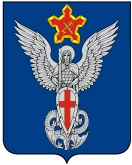 Ерзовская городская ДумаГородищенского муниципального районаВолгоградской области403010, Волгоградская область, Городищенский район, р.п. Ерзовка, ул. Мелиоративная 2,  тел/факс: (84468) 4-79-15РЕШЕНИЕот 21 ноября 2019 года                                      №  17/6О внесении изменений в решение Ерзовской городской Думы № 9/2 от 25 августа 2016 года «Об установлении земельного налога»В соответствии со статьями 5, 12, 15 и главой 31 Налогового кодекса Российской Федерации, Федеральным законом от 06.10.2003 N131-ФЗ «Об общих принципах организации местного самоуправления в Российской Федерации», Уставом Ерзовского городского поселения Городищенского муниципального района Волгоградской области, Ерзовская городская Дума РЕШИЛА:1. Внести изменения в Решение Ерзовской городской Думы № 9/2 от 25 августа 2016 года «Об установлении земельного налога», изложив пункт 6 в следующей редакции:«6. Установить налоговые ставки в следующих размерах:1) 0,3 процента в отношении земельных участков:отнесенных к землям сельскохозяйственного назначения или к землям в составе зон сельскохозяйственного использования в населенных пунктах и используемых для сельскохозяйственного производства;занятых жилищным фондом и объектами инженерной инфраструктуры жилищно-коммунального комплекса (за исключением доли в праве на земельный участок, приходящейся на объект, не относящийся к жилищному фонду и к объектам инженерной инфраструктуры жилищно-коммунального комплекса) или приобретенных (предоставленных) для жилищного строительства (за исключением земельных участков, приобретенных (предоставленных) для индивидуального жилищного строительства, используемых в предпринимательской деятельности);не используемых в предпринимательской деятельности, приобретённых (предоставленных) для ведения личного подсобного хозяйства, садоводства или огородничества, а также земельных участков общего назначения, предусмотренных Федеральным законом от 29 июля 2017 года № 217-ФЗ «О ведении гражданами садоводства и огородничества для собственных нужд и о внесении изменений в отдельные законодательные акты Российской Федерации»;ограниченных в обороте в соответствии с законодательством Российской Федерации, предоставленных для обеспечения обороны, безопасности и таможенных нужд (ст.27 ЗК РФ);2) 1,5 процента в отношении прочих земельных участков».2. Внести изменения в Решение Ерзовской городской Думы № 9/2 от 25 августа 2016 года «Об установлении земельного налога», изложив пункт 9 в следующей редакции:«9. В течение налогового периода налогоплательщики-организации уплачивают авансовые платежи по налогу - в течение налогового периода в срок не позднее последнего числа месяца, следующего за истекшим отчетным периодом, в сумме, исчисленной как одна четвертая соответствующей налоговой ставки. Отчетными периодами признаются первый квартал, второй квартал и третий квартал календарного года.По истечении налогового периода налогоплательщики-организации уплачивают сумму налога, равную разнице между суммой налога и суммами подлежащих уплате в течение налогового периода авансовых платежей по налогу».3. Настоящее решение вступает в силу с 1 января 2020 года, но не ранее чем по истечении одного месяца со дня официального его опубликования. При этом, пункт 2 настоящего решения применяется, начиная с уплаты земельного налога за налоговый период 2020 года.   Глава ЕрзовскогоГородского поселения                                 		                             С.В.Зубанков Председатель Ерзовской      городской Думы                                                                                           Т.В.Макаренкова